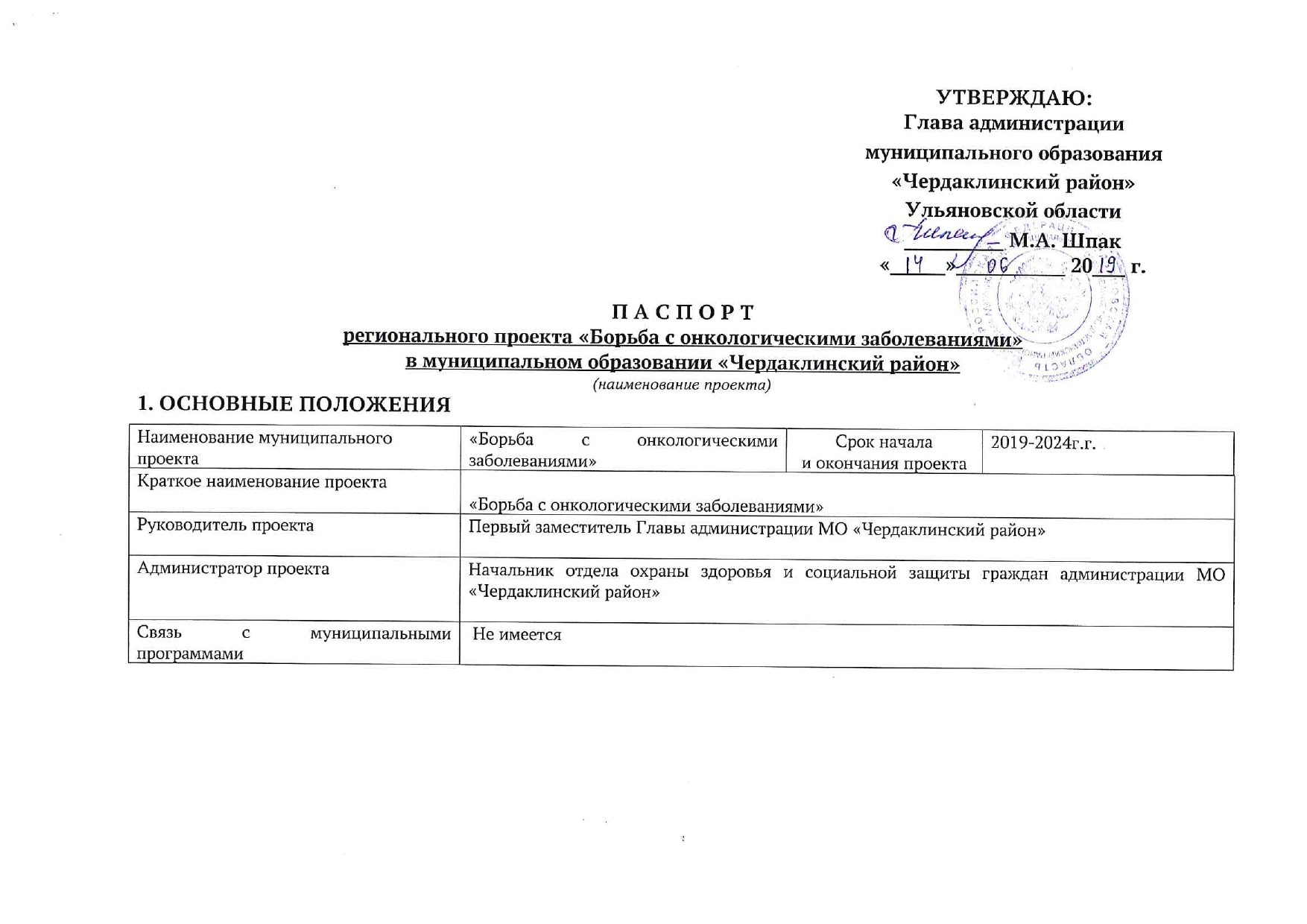 УТВЕРЖДАЮ:Глава администрации муниципального образования «Чердаклинский район» 
Ульяновской области_________ М.А. Шпак «_____»__________ 20___ г.П А С П О Р Трегионального проекта «Борьба с онкологическими заболеваниями» в муниципальном образовании «Чердаклинский район» (наименование проекта)1. ОСНОВНЫЕ ПОЛОЖЕНИЯ2. ЦЕЛЬ И ПОКАЗАТЕЛИ ПРОЕКТА3. РЕЗУЛЬТАТЫ ПРОЕКТА4. УЧАСТНИКИ ПРОЕКТААдминистратор проекта                                                                                                                                  Д.А. Феклистова ПРИЛОЖЕНИЕ № 1к паспорту проектаПЛАН МЕРОПРИЯТИЙ ПО РЕАЛИЗАЦИИ ПРОЕКТА_________________________ПРИЛОЖЕНИЕ № 2к паспорту проекта1. Методика расчёта показателей проекта(заполняется в отношении дополнительных показателей)2. Управление рисками/возможностями проекта3. Детализация показателей и финансирования бюджета на ближайший год4. Медиаплан освещения реализации и получения результатов проекта___________________________Наименование муниципального проекта«Борьба с онкологическими заболеваниями» Срок начала 
и окончания проекта2019-2024г.г. Краткое наименование проекта«Борьба с онкологическими заболеваниями» «Борьба с онкологическими заболеваниями» «Борьба с онкологическими заболеваниями» «Борьба с онкологическими заболеваниями» Руководитель проекта Первый заместитель Главы администрации МО «Чердаклинский район» Первый заместитель Главы администрации МО «Чердаклинский район» Первый заместитель Главы администрации МО «Чердаклинский район» Первый заместитель Главы администрации МО «Чердаклинский район» Администратор проекта Начальник отдела охраны здоровья и социальной защиты граждан администрации МО «Чердаклинский район» Начальник отдела охраны здоровья и социальной защиты граждан администрации МО «Чердаклинский район» Начальник отдела охраны здоровья и социальной защиты граждан администрации МО «Чердаклинский район» Начальник отдела охраны здоровья и социальной защиты граждан администрации МО «Чердаклинский район» Связь с муниципальными программами  Не имеется  Не имеется  Не имеется  Не имеется № п/пНаименование показателяТип показателяТерриторияБазовое значениеБазовое значениеПериод, годПериод, годПериод, годПериод, годПериод, годПериод, год№ п/пНаименование показателяТип показателяТерриторияБазовое значениеБазовое значение201920202021202220232024№ п/пНаименование показателяТип показателяТерриторияЗначениеДата20191.Снижение смертности от новообразований, в том числе от злокачественныхосновнойУльяновская область214,831.12.2017220,0218,0216,0213,0210,0207,01.Снижение смертности от новообразований, в том числе от злокачественныхосновнойМуниципальное образование «Чердаклинский район»161,531.12.2017185,5183,8181,8178,8176,8174,82.Доля злокачественных новообразований, выявленных на ранних стадиях (I-II стадии), % дополнительныйУльяновская область50,731.12.201752,653,654,655,656,757,82.Доля злокачественных новообразований, выявленных на ранних стадиях (I-II стадии), % дополнительныйМуниципальное образование «Чердаклинский район»51,131.12.201753,054,055,056,057,158,23.Одногодичная летальность больных со злокачественными новообразованиями (умерли в течение первого года с момента установления диагноза из числа больных, впервые взятых на учет в предыдущем году), %дополнительныйУльяновская область26,731.12.201725,024,223,422,621,921,23.Одногодичная летальность больных со злокачественными новообразованиями (умерли в течение первого года с момента установления диагноза из числа больных, впервые взятых на учет в предыдущем году), %дополнительныйМуниципальное образование «Чердаклинский район»30,131.12.201729,428,627,826,025,324,6№ п/п Наименование задачи, результатаСрокХарактеристика результата1.1.Проведение профилактических мероприятий, направленных на повышение уровня информированности населения и мотивирования граждан к ведению здорового образа жизни.2019-2024г.г. Снижение смертности от новообразований, в том числе от злокачественных. Увеличение выявления на ранних стадиях (I-II стадии) злокачественных новообразований. Снижение смертности в течении первого года с момента установления диагноза злокачественного новообразования. 1.2.Размещение статьи в печатных СМИ, ведение групп в социальных сетях, работа в тематических блогах. Размещение рекламно-информационных материалов в СМИ.2019-2024г.г. Снижение смертности от новообразований, в том числе от злокачественных. Увеличение выявления на ранних стадиях (I-II стадии) злокачественных новообразований. Снижение смертности в течении первого года с момента установления диагноза злокачественного новообразования. 1.3.Организация информационно-коммуникационной кампании по формированию здоровье сберегающего поведения и повышению ответственного отношения граждан к своему здоровью, включая снижение потребления алкогольной и табачной продукции. 2019-2024г.г. Снижение смертности от новообразований, в том числе от злокачественных. Увеличение выявления на ранних стадиях (I-II стадии) злокачественных новообразований. Снижение смертности в течении первого года с момента установления диагноза злокачественного новообразования. № п/пРоль в проектеФамилия, имя и отчествоДолжность1.Руководитель проекта Матвеев Сергей Александрович И.о. Первого заместителя Главы администрации МО «Чердаклинский район» Ульяновской области 2.Администратор проекта Феклистова Дина Анатольевна Начальник отдела охраны здоровья и социальной защиты граждан администрации МО «Чердаклинский район» №п/пНаименованиемероприятияСроки исполненияОтветственный исполнительАдресат отчета о работе2.1Организация информационно-коммуникационной кампании по формированию здоровье сберегающего поведения и повышению ответственного отношения граждан к своему здоровью, включая снижение потребления алкогольной и табачной продукции. постоянноНачальник отдела охраны здоровья и социальной защиты граждан МО «Чердаклинский район» Д.А.Феклистова, Главный врач ГУЗ «Чердаклинская РБ»И.В.БарбашинаЕжеквартально в Минздрав УО,ведомственныйпроектный офисvpozdrav@yandex.ru2.2Размещение статьи в печатных СМИ, ведение групп в социальных сетях, работа в тематических блогах. Размещение рекламно-информационных материалов в СМИ.постоянноНачальник отдела охраны здоровья и социальной защиты граждан МО «Чердаклинский район» Д.А.Феклистова, Главный врач ГУЗ «Чердаклинская РБ»И.В.БарбашинаЕжеквартально в Минздрав УО,ведомственныйпроектный офисvpozdrav@yandex.ru2.3Проведение профилактических мероприятий, направленных на повышение уровня информированности населения и мотивирования граждан к ведению здорового образа жизни.постоянноНачальник отдела охраны здоровья и социальной защиты граждан МО «Чердаклинский район» Д.А.Феклистова,Главный врач ГУЗ «Чердаклинская РБ»И.В.БарбашинаЕжеквартально в Минздрав УО,ведомственныйпроектный офисvpozdrav@yandex.ru№ п/пМетодика расчётаБазовые показателиИсточник данных Ответственный за сбор данных Уровень агрегирования информации Временные характеристики Дополнительная информация (наименование показателя и единица измерения) (наименование показателя и единица измерения) (наименование показателя и единица измерения) (наименование показателя и единица измерения) (наименование показателя и единица измерения) (наименование показателя и единица измерения) (наименование показателя и единица измерения) (наименование показателя и единица измерения) 1.Расчитывается коэфициент смертности на 100 тыс. населения 161,5ГУЗ “Чердаклинская РБ” Начальник отдела охраны здоровья и социальной защиты граждан администрации МО “Чердаклинский район” Микроуровень Ежеквартальный -2. Расчитывается доля злокачественных новообразований, выявленных на ранних стадиях, в % соотношении  51,1ГУЗ “Чердаклинская РБ” Начальник отдела охраны здоровья и социальной защиты граждан администрации МО “Чердаклинский район” Микроуровень Ежеквартальный-3. Расчитывается доля умерших в течении первого года с момента установлении диагноза заболевания злокачественного новообразования, из числа больных, впервые взятых на учет в предыдущем году, в % соотношении30,1ГУЗ “Чердаклинская РБ” Начальник отдела охраны здоровья и социальной защиты граждан администрации МО “Чердаклинский район” Микроуровень Ежеквартальный-№ п/пНаименование риска (возможности)Ожидаемые последствияМероприятия по предупреждению риска (возможности)Вероятность(при необходимости)Уровень влияния(при необходимости)Периодичность мониторинга(при необходимости)Ответственный за управление риском (возможностью)1Увеличение смертности  от новообразований Отсутствие достижения показателей Пропаганда ЗОЖ, проведение профилактических мероприятий  ---Начальник отдела охраны здоровья и социальной защиты граждан администрации МО «Чердаклинский район» Наименование показателя, единицы измененияПлановые значения на ХХХХ годПлановые значения на ХХХХ годПлановые значения на ХХХХ годПлановые значения на ХХХХ годПлановое значение на ХХХХ годНаименование показателя, единицы измененияянварь-мартянварь-июньянварь-сентябрьянварь-декабрьПлановое значение на ХХХХ год------Месяц, годТематика сообщенийФормаСМИ (уровень)МедиаперсоныОтветственныйВ течении года Профилактика новообразований, в том числе злокачественных Размещение статеи в СМИ, раздача буклетов, памяток. Муниципальный уровень -Начальник отдела охраны здоровья и социальной защиты граждан администрации МО «Чердаклинский район» 